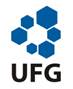 UNIVERSIDADE FEDERAL DE GOIÁSPrograma de Pós-Graduação Interdisciplinar em Performances CulturaisMATRÍCULA DO 1º SEMESTRE - 2017Nome: _________________________________________________________________início do curso em: ___de 201___Área de Concentração: Performances CulturaisLinhas de Pesquisa:(  ) Teorias e Práticas da Performance(  ) Espaços Materialidades e TeatralidadesOrientador: _________________________________________________Curso:(   ) Mestrado			(  ) Doutorado      (   ) Aluno RegularEndereço: ___________________________________________________________________________________________________________________________________________________________CEP: ________________________________Telefone (s): (__)________________________________  E-mail: _______________________________________________Eu, __________________________________________________ aluno do Programa de Pós-Graduação Interdisciplinar em Performances Culturais reconheço que minha relação com o programa será regida, de agora em diante, pelo regulamento de 2017 ao qual adiro e, por isso, dou fé: _____________________________________________.Disciplinas a serem cursadas no 1º semestre de 2017(  ) Seminários de Pesquisa I – (obrigatória e exclusiva para alunos do Mestrado)         Profa.  Dra. Renata Lima – segundas-feiras das 18 às 21:00 horas.(  ) Produção Coletiva de Conhecimento I (obrigatória e exclusiva para doutorado) 	Prof. Dr. Daniel Christino – terças-feiras das 08 às 12:00 horas.(  ) Performances Urbanas – (optativa)        Profa. Dra. Vânia Dolores Estevam -  terças-feiras das 19 às 22:00 horas.(  ) Teorias e Práticas da Performance – (obrigatória mestrado e doutorado)        Prof. Dr. Robson Camargo, Prof. Dr. Roberto Abdala, Prof. Dr. Eduardo Reinato; Profa. Dra. Luciana Hartimann quartas-feiras das 19 às 22:00 horas.(  ) Estudo Individual Orientado I(  ) Estudo Individual Orientado III(  ) Estudo Individual Orientado IV(  ) Dissertação(  ) Disciplina em outro curso, em acordo com o orientadorGoiânia, ____de março de 2017______________________________________               _____________________________________                          Assinatura do Aluno                                              Assinaturas do Orientador ou Coordenador	                         